  Primary 1     21/10/14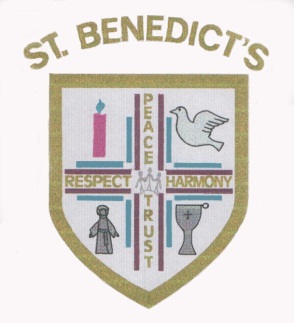 Dear All,Book Bugs has been active for 2 weeks and it seems some people are having some problems logging on or opening books. So here are some tips to help you get started.Type in http://www.activelearnprimary.co.uk in the address bar or just activelearnprimary in  Google search engine. Select activelearn primary and the website come up asking you to log in. Log in details – everyone has a username that is on your id card or if you can’t find it, it is usually the first 4 letters of your first name and the first 4 letters of your surname with no space. E.g. Daniel Brown would be danibrow.The school id is the same for everyone –              3pq6Password – changeme  (you can change if desired when in profile) Then you should be able to enter site and see your child’s profile. Each child has books allocated to their library that suits their reading book band. To access the books click on one and it should open in a new window.If it does not open please check that you have pop ups enabled as this will prevent the books from opening. An ipad requires you to access settings and enable pop ups, clear history and cookies.Each book has a set of questions which come up throughout / end of the book. These are assessed by the teacher at school. The books will be updated when all books allocated are completed. Finally – Good Luck and happy reading!  